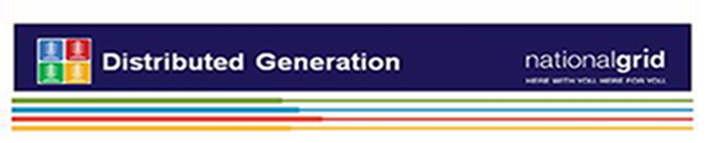 Just a reminder for June 1st- Rhode Island and Massachusetts ONLYAll inverter-based solar PV projects 100 kw or less with applications submitted on or after June1, 2018 are subject to ISO-NE Ride through Requirements.To comply with the ISO-NE Ride-through requirements, inverters in solar PV installations shall be certified per the requirements of UL 1741 SA as a grid support utility interactive inverter, and have the voltage and frequency trip settings and ride-through capability described in the ISO-NE Inverter Sources Requirements Document.https://www9.nationalgridus.com/non_html/ISO-NE%20Ride-through%20Requirements%20Memo%202-14-18%20Final.pdfhttps://www9.nationalgridus.com/non_html/ISO%20New%20England%20Source%20Requirement%20Document-2018-02-06.pdfSite to locate list of UL 1741 SA inverters:http://www.gosolarcalifornia.org/equipment/inverters.php****VERY IMPORTANTIn addition to the application, one line and as built containing the correct inverter YOU WILL NEED TO ADD the 4 requirements below in this format to your Commissioning Memos as of June 1st for any jobs submitted on June 1st 2018 or later.  ****We will be looking for ‘yes’ in each line in the tables, and ‘yes’ on #’s 1 and 4.Requirement 1: Verify Inverter is certified per UL 1741 SA as a “grid support utility interactive inverter” and has been verified by a NRTL to meet the ISO NE SRD requirements per ESB 756 section 7.8.1.Nameplate Shows UL 1741 SA “Grid Support Interactive Inverter“ or “Grid Support Utility Interactive Inverter” (Yes/No) ___Requirement 2: Verify the Inverter TRIP settings are shown on the one line and set in the inverter per the ISO NE SRD and ESB 756 section 7.6.11 (defaults from section 7.6.11 shown simplified below). Trip settings Table:Requirement 3: Verify the Inverter Grid Support Functions are set according to the Advanced Functions Activation Table below per section 7.8.2 of ESB 756 and the ISO NE SRD:Verify that ISO NE SRD group settings have been confirmed by the manufacturer AND that ISO NE SRD group setting is ENABLED (if available), OR manually check the following states are applied in the inverter:Advanced Functions Activation Table:Footnote 1: OFF and operating at unity PF, Or set to ON with unity PF.Requirement 4: Per National Grid ESB 756 section 7.8.1:4. In the Permissive Operation region above 1.1 p. u. voltage, the inverter(s) will ride-through in Momentary Cessation mode as defined in the NE ISO SRD. (Yes/No)____DEVICEPICKUP SETTING (DEFAULTS)DEFAULT CLEARING TIME (seconds)Pickups and Clearing Times Adhere to Required Defaults (Yes/No):Under Frequency (81U)56.5 Hz0.16Under Frequency (81U)58.5 Hz300Over Frequency (81O)61.2 Hz300Over Frequency (81O)62.0 Hz0.16Under Voltage (27)50% of Nominal1.1Under Voltage (27)88% of Nominal2Over Voltage (59)110% of Nominal2Over Voltage (59)120% of Nominal0.16FunctionDefault Activation StateSet to Required Default State? Yes/NoSPF, Specified Power FactorOFFQ(V), Volt-Var Function with Watt or Var PriorityOFFSS, Soft-Start Ramp RateONDefault value: 2% of maximum current output per secondFW, Freq-Watt Function OFFOFF